I-Datos Personales                                                                                           Nombre:                                                                         :Cesar Antonio                                                     Apellido:                                                                         :Peralta Báez                                                                                                      Fecha de nacimiento:                                                  :7 de Diciembre de 2001                         Lugar:                                                                              :Asunción                                                                     Nacionalidad                                                                 :Paraguaya                                                                   Estado Civil                                                                    : Soltero                                                                                                                                         C.I                                                                                    :5442861                                                                                      Dirección                                                                        :San Francisco c/ San Antonio                                         Teléfono                                                                         : 0994699911                                                                                                             Email                                                                               : cesarperalta56gmail.com                                                                       II-Formación Académica                                                                                              Nivel Inicial			                               : Happy Time                                                      Año 					                 : 2005-2007                                                                                                  Primaria					   : Nuestra Señora Del Huerto                                                                                                                Año						   : 2008-2014                                                                                             Secundaria				                 : Colegio Técnico Javier                                                                     Año  					                 :2015-2016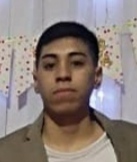 Bachillerato en Administración                          : Colegio Técnico Javier Año                                                                           : 2017-2019                                                          Nivel Universitario                                                 : UCSA                                                                                                                                                                                                                                                                                                                      Carrera                                                                     :Ingeniería Eléctrica , Primer semestre                                                                                                                            III-Otros Estudios                                                                                             Ingles                                                                        : Básico                                                                                       Informática                 			                 : Intermedio                                                                                       Seminario de ética                                                 :Técnico Javier                                  Marketing    			                              : Intermedio                                                                                Contabilidad 				                 : Intermedio                                                                                 Curso de Liderazgo                                                 : 2019-2021                                                                              Word- Excel- PowerPoint                                      : Técnico Javier                                              IV-Experiencia Profesional                                                                                         Empresa                                                                   : Digitaliza S.A                                                                                Auxiliar Administrativo                                                                                                                                                                   Pasantía                                                                   : ANDE                                                                 Dpto. de archivos                                                                                                                           V-Referencia Personal                                                                                                     Cesar Peralta                   			    :  0982888023                                                                                       Nathalia Báez					    :  0992287994                                                                                                                                        Rocío Peralta				                 : 0982719777                                                                                                       Marcelo Bernal	                                           :  0982719810